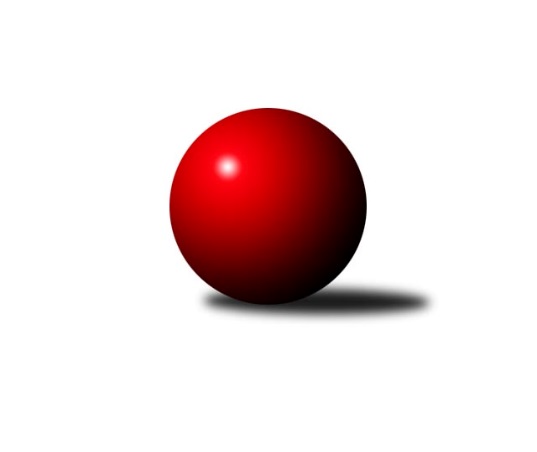 Č.5Ročník 2022/2023	22.10.2022Nejlepšího výkonu v tomto kole: 2504 dosáhlo družstvo: KS Moravský Beroun Krajský přebor OL 2022/2023Výsledky 5. kolaSouhrnný přehled výsledků:KK Zábřeh  ˝C˝	- TJ Prostějov ˝B˝	2:6	2407:2497	3.0:9.0	22.10.KS Moravský Beroun 	- KK Lipník nad Bečvou ˝A˝	6:2	2504:2473	7.5:4.5	22.10.Tabulka družstev:	1.	KK Šumperk B	5	5	0	0	33.0 : 7.0 	48.5 : 11.5 	 2665	10	2.	TJ Prostějov ˝B˝	4	3	0	1	19.0 : 13.0 	24.0 : 24.0 	 2483	6	3.	KK Zábřeh  ˝C˝	4	1	0	3	13.0 : 19.0 	16.5 : 31.5 	 2416	2	4.	KK Lipník nad Bečvou ˝A˝	4	1	0	3	10.0 : 22.0 	18.0 : 30.0 	 2478	2	5.	KS Moravský Beroun	5	1	0	4	13.0 : 27.0 	25.0 : 35.0 	 2492	2Podrobné výsledky kola:	 KK Zábřeh  ˝C˝	2407	2:6	2497	TJ Prostějov ˝B˝	Marek Killar	 	 187 	 186 		373 	 0:2 	 394 	 	206 	 188		Václav Kovařík	Antonín Jašek	 	 184 	 220 		404 	 1:1 	 396 	 	196 	 200		David Rozsypal	Martin Vitásek	 	 215 	 232 		447 	 1:1 	 426 	 	222 	 204		Pavel Černohous	Jiří Srovnal	 	 218 	 195 		413 	 1:1 	 432 	 	197 	 235		Josef Jurda	Miroslav Bodanský	 	 185 	 195 		380 	 0:2 	 428 	 	222 	 206		Roman Rolenc	Martin Kopecký	 	 194 	 196 		390 	 0:2 	 421 	 	200 	 221		Miroslav Plachýrozhodčí:  Vedoucí družstevNejlepší výkon utkání: 447 - Martin Vitásek	 KS Moravský Beroun 	2504	6:2	2473	KK Lipník nad Bečvou ˝A˝	Daniel Krchov	 	 225 	 204 		429 	 2:0 	 418 	 	217 	 201		Michal Mainuš	Daniel Herold	 	 198 	 207 		405 	 1.5:0.5 	 398 	 	198 	 200		Eva Hradilová	Petr Otáhal	 	 172 	 226 		398 	 1:1 	 423 	 	227 	 196		Petr Hendrych	Zdeněk Chmela st.	 	 207 	 195 		402 	 1:1 	 396 	 	198 	 198		Jan Špalek	Zdeněk Chmela ml.	 	 223 	 227 		450 	 2:0 	 371 	 	183 	 188		Daniel Kolář	Erich Retek	 	 210 	 210 		420 	 0:2 	 467 	 	232 	 235		Jaroslav Peřinarozhodčí: Miloslav KrchovNejlepší výkon utkání: 467 - Jaroslav PeřinaPořadí jednotlivců:	jméno hráče	družstvo	celkem	plné	dorážka	chyby	poměr kuž.	Maximum	1.	Jaroslav Vymazal 	KK Šumperk B	477.00	310.8	166.2	2.3	3/3	(509)	2.	Zdeněk Chmela  ml.	KS Moravský Beroun 	461.78	310.4	151.3	3.3	3/3	(495)	3.	Pavel Košťál 	KK Šumperk B	455.00	300.5	154.5	6.0	2/3	(470)	4.	Michal Gajdík 	KK Šumperk B	452.33	301.9	150.4	3.9	3/3	(473)	5.	Martin Macas 	KK Šumperk B	451.78	306.9	144.9	4.2	3/3	(516)	6.	Jaroslav Sedlář 	KK Šumperk B	446.50	302.3	144.3	5.3	2/3	(463)	7.	Roman Rolenc 	TJ Prostějov ˝B˝	443.75	296.3	147.5	4.0	4/4	(467)	8.	Daniel Krchov 	KS Moravský Beroun 	439.50	307.5	132.0	9.3	2/3	(457)	9.	Jaroslav Peřina 	KK Lipník nad Bečvou ˝A˝	438.17	300.0	138.2	7.2	3/3	(467)	10.	Martin Sedlář 	KK Šumperk B	434.11	305.6	128.6	6.2	3/3	(507)	11.	Martin Pěnička 	KK Zábřeh  ˝C˝	426.25	300.3	126.0	6.3	2/2	(439)	12.	Petr Hendrych 	KK Lipník nad Bečvou ˝A˝	423.67	290.5	133.2	7.8	3/3	(446)	13.	Václav Kovařík 	TJ Prostějov ˝B˝	421.67	290.7	131.0	6.7	3/4	(467)	14.	Martin Sekanina 	KK Lipník nad Bečvou ˝A˝	420.50	290.0	130.5	10.0	2/3	(446)	15.	Miroslav Plachý 	TJ Prostějov ˝B˝	419.67	293.0	126.7	6.3	3/4	(427)	16.	Erich Retek 	KS Moravský Beroun 	419.33	292.1	127.2	9.2	3/3	(435)	17.	Miloslav Krchov 	KS Moravský Beroun 	410.00	287.7	122.3	7.3	3/3	(439)	18.	Josef Jurda 	TJ Prostějov ˝B˝	409.00	293.3	115.8	10.8	4/4	(432)	19.	Zdeněk Chmela  st.	KS Moravský Beroun 	406.17	284.7	121.5	8.8	3/3	(418)	20.	Pavel Černohous 	TJ Prostějov ˝B˝	405.75	269.5	136.3	8.8	4/4	(426)	21.	Martin Kopecký 	KK Zábřeh  ˝C˝	404.50	297.0	107.5	10.5	2/2	(419)	22.	Michal Mainuš 	KK Lipník nad Bečvou ˝A˝	402.00	277.0	125.0	8.3	3/3	(422)	23.	David Rozsypal 	TJ Prostějov ˝B˝	401.50	283.8	117.8	10.3	4/4	(419)	24.	Eva Hradilová 	KK Lipník nad Bečvou ˝A˝	401.50	291.5	110.0	9.0	2/3	(405)	25.	Milan Vymazal 	KK Šumperk B	395.67	290.7	105.0	9.7	3/3	(410)	26.	Jiří Srovnal 	KK Zábřeh  ˝C˝	392.67	280.0	112.7	11.0	2/2	(445)	27.	Daniel Herold 	KS Moravský Beroun 	389.00	277.5	111.5	10.3	2/3	(405)	28.	Miroslav Bodanský 	KK Zábřeh  ˝C˝	380.17	275.3	104.8	9.5	2/2	(402)	29.	Petr Otáhal 	KS Moravský Beroun 	379.83	276.5	103.3	13.3	2/3	(398)	30.	Marek Killar 	KK Zábřeh  ˝C˝	379.00	280.0	99.0	12.8	2/2	(393)	31.	Daniel Kolář 	KK Lipník nad Bečvou ˝A˝	374.50	279.5	95.0	12.0	2/3	(378)		Patrik Vémola 	KK Šumperk B	462.00	310.7	151.3	7.0	1/3	(472)		Ladislav Mandák 	KK Lipník nad Bečvou ˝A˝	447.00	296.0	151.0	0.0	1/3	(447)		Miroslav Štěpán 	KK Zábřeh  ˝C˝	437.50	310.0	127.5	8.5	1/2	(439)		Martin Vitásek 	KK Zábřeh  ˝C˝	428.33	309.7	118.7	10.0	1/2	(447)		Jaroslav Jílek 	KK Zábřeh  ˝C˝	413.00	288.0	125.0	10.0	1/2	(413)		Michal Dolejš 	KK Lipník nad Bečvou ˝A˝	410.00	295.0	115.0	8.0	1/3	(410)		Jana Kulhánková 	KK Lipník nad Bečvou ˝A˝	407.00	291.0	116.0	11.0	1/3	(407)		Antonín Jašek 	KK Zábřeh  ˝C˝	404.00	297.0	107.0	10.0	1/2	(404)		Jiří Kolář 	KK Lipník nad Bečvou ˝A˝	401.00	294.0	107.0	7.0	1/3	(401)		Jan Špalek 	KK Lipník nad Bečvou ˝A˝	396.00	300.0	96.0	10.0	1/3	(396)		Josef Čapka 	TJ Prostějov ˝B˝	383.50	273.0	110.5	10.5	2/4	(403)Sportovně technické informace:Starty náhradníků:registrační číslo	jméno a příjmení 	datum startu 	družstvo	číslo startu24466	Martin Kopecký	22.10.2022	KK Zábřeh  ˝C˝	2x9155	Antonín Jašek	22.10.2022	KK Zábřeh  ˝C˝	1x24406	David Rozsypal	22.10.2022	TJ Prostějov ˝B˝	4x25992	Jaroslav Peřina	22.10.2022	KK Lipník nad Bečvou ˝A˝	4x8116	Jan Špalek	22.10.2022	KK Lipník nad Bečvou ˝A˝	1x
Hráči dopsaní na soupisku:registrační číslo	jméno a příjmení 	datum startu 	družstvo	Program dalšího kola:6. kolo			KS Moravský Beroun  - -- volný los --	5.11.2022	so	15:00	TJ Prostějov ˝B˝ - KK Lipník nad Bečvou ˝A˝	5.11.2022	so	16:00	KK Šumperk B - KK Zábřeh  ˝C˝	Nejlepší šestka kola - absolutněNejlepší šestka kola - absolutněNejlepší šestka kola - absolutněNejlepší šestka kola - absolutněNejlepší šestka kola - dle průměru kuželenNejlepší šestka kola - dle průměru kuželenNejlepší šestka kola - dle průměru kuželenNejlepší šestka kola - dle průměru kuželenNejlepší šestka kola - dle průměru kuželenPočetJménoNázev týmuVýkonPočetJménoNázev týmuPrůměr (%)Výkon1xJaroslav PeřinaKK Lipník A4672xJaroslav PeřinaKK Lipník A112.064672xZdeněk Chmela ml.KS Moravský Ber4501xMartin VitásekZábřeh C108.074471xMartin VitásekZábřeh C4473xZdeněk Chmela ml.KS Moravský Ber107.984501xJosef JurdaTJ Prostějov B4321xJosef JurdaTJ Prostějov B104.454322xDaniel KrchovKS Moravský Ber4293xRoman RolencTJ Prostějov B103.484283xRoman RolencTJ Prostějov B4281xPavel ČernohousTJ Prostějov B103426